Задача 1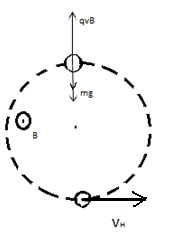 Из второго закона Ньютона для заряда находящегося в верхней точке траектории:;Что бы тело сделало полный оборот необходимо что бы Т в верхней точке Т0  т.е.;Для миниимальной скорости в верхней точке имеет урав.: Из закона сохранения энергии :.Задача 2Поместим систему координат в точке А бросания      y	B		H                45o	                                        30o         Sгор            C	x
камня, как показано на рисунке. В этой системе вертикальная и горизонтальная составляющие скорости камня в момент бросания равны:Через некоторое время t камень упадет в точке В на склоне горы. За это время путь, пройденный камнем по горизонтали, согласно   , будет равен Sгор=t=t, а высота его подъема над уровнем бросания будет равна:H=                                                                              (1)Как легко видеть на рисунке эта высота совпадает с высотой горы в точке падения камня. С другой стороны, из ∆ АВС.   или     H=                                                             (2)Приравнивая (1) и (2), найдем время полета камня:Откуда t1=0, 
Оба решения имеют физический смысл: t1- соответствует простому случаю, когда H=S=0, т.е. когда камень еще не бросали, t2- соответствует времени полета камня до падения на склон горы в точке В. Теперь из того же ∆ АВС легко найдем искомое расстояние ℓ:ℓ=.Задача 3При наличии перемычки потенциальная энергия жидкостей в сообщающихся сосудах равна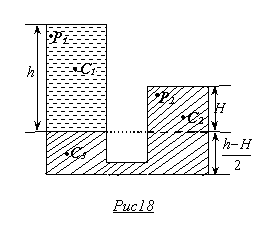             (1)После снятия перемычки идеальные жидкости будут совершать гармонические колебания. Наличие вязкости (сил трения) приводит систему в  новое равновесное состояние, изображенное на рис. 18.                   Точками  обозначены положения центров масс соответствующих столбов жидкостей. Потенциальная энергия жидкостей в этом состоянии.             (2)Следовательно выделившееся количество теплоты                               (3)Из закона сообщающихся сосудов находим, что  и вместо (3) можем записатьОтсюда, учитывая, что , окончательно получаем                                                                  (4)Полагая , после подстановки численных данных в (4) имеем . Знак “минус” свидетельствует о выделении тепла.Задача 4Ускорения шайбы на первой и второй половинах хоккейной площадки соответственно равны и .Двигаясь от первых ворот до центра шайба прошла путь,                                (1)где – скорость шайбы у первых ворот, – скорость шайбы в центре поля.Путь пройденный шайбой от центра поля до вторых ворот,                               (2)где – скорость шайбы у вторых ворот.Учитывая, что  и заданное отношение скоростей ,из (1) и (2) получаем.Задача 5Мощность нагревателя обладающего сопротивлением  и подключенного к источнику с ЭДС  и внутренним сопротивлением  может быть определена по формуле,            (1)где – сила тока в цепи.Исследуя функцию  на экстремум убеждаемся, что мощность развиваемая нагревателем                       будет максимальна при условии . При этом в цепи будет течь токВ частности, при  и  .Отсюда ясно, что спиральки должны быть соединены так, чтобы их общее сопротивление равнялось или было как можно ближе к внутреннему сопротивлению источника ЭДС. При этом мощность развиваемая в каждой спиральке не должна превышать предельного значения . Рассмотрев возможные варианты конструкции нагревателя из данных спиралек приходим к выводу, что оптимальным вариантом соединения спиралек, удовлетворяющим этим требованиям, является вариант показанный на рис. 113. В этом случае  и развиваемая при этом мощность нагревателя . Нетрудно убедиться, что мощность каждой спиральки при этом не будет превышать .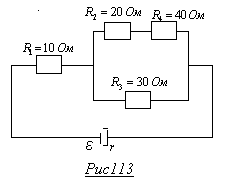 Задача 6ρ =    V – объем смеси газов.Из уравнения Менделеева-Клапейрона  и закона Дальтона: ρV = (ρ1 + ρ2)V=(  +  )RTρ =  0.51кг/м3 .